UNITED STATESSECURITIES AND EXCHANGE COMMISSIONWASHINGTON, D.C. 20549FORM 8-KCURRENT REPORTPURSUANT TO SECTION 13 OR 15(d) OFTHE SECURITIES EXCHANGE ACT OF 1934Date of Report (Date of earliest event reported): April 29, 2021WORLD FUEL SERVICES CORPORATION(Exact name of registrant as specified in its charter)Florida1-953359-2459427(State or other jurisdiction of incorporation)(Commission File Number)(I.R.S. Employer Identification No.)9800 N.W. 41st Street,Miami,Florida33178(Address of principal executive offices)(Zip Code)Registrant’s telephone number, including area code: (305) 428-8000Check the appropriate box below if the Form 8-K filing is intended to simultaneously satisfy the filing obligation of the registrant under any of the following provisions:☐Written communications pursuant to Rule 425 under Securities Act (17 CFR 230.425)☐Soliciting material pursuant to Rule 14a-12 under the Exchange Act (17 CFR 240.14-12)☐Pre-commencement communications pursuant to Rule 14d-2(b) under the Exchange Act (17 CFR 240.14d-2(b))☐Pre-commencement communications pursuant to Rule 13e-4(c) under the Exchange Act (17 CFR 240.13e-4(c))Indicate by check mark whether the registrant is an emerging growth company as defined in Rule 405 of the Securities Act of 1933 (§230.405 of this chapter) or Rule 12b-2 of the Securities Exchange Act of 1934 (§240.12b-2 of this chapter). Emerging growth company ☐If an emerging growth company, indicate by check mark if the registrant has elected not to use the extended transition period for complying with any new or revised financial accounting standards provided pursuant to Section 13(a) of the Exchange Act.☐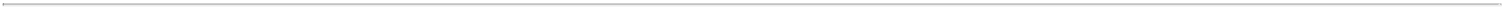 Item 2.02. Results of Operations and Financial ConditionItem 7.01. Regulation FD DisclosureThe following information is provided pursuant to Item 7.01 of Form 8-K, “Regulation FD Disclosure” and Item 2.02 of Form 8-K, “Results of Operations and Financial Condition.”On April 29, 2021, World Fuel Services Corporation (the “Company”) issued a press release reporting its financial results for the first quarter ended March 31, 2021. A copy of the press release is attached hereto as Exhibit 99.1.This information and the information contained in Exhibit 99.1 shall not be deemed “filed” for purposes of Section 18 of the Securities Exchange Act of 1934, as amended (the “Exchange Act”), or incorporated by reference in any filing under the Securities Act of 1933, as amended, or the Exchange Act, except as may be expressly set forth by specific reference in any such filing.Item 9.01. Financial Statements and Exhibits(d) Exhibits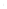 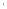 SIGNATURESPursuant to the requirements of the Securities Exchange Act of 1934, the registrant has duly caused this report to be signed on its behalf by the undersigned, thereunto duly authorized.Date: April 29, 2021	World Fuel Services Corporation/s/ Ira M. Birns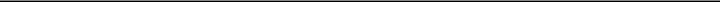 Ira M. BirnsExecutive Vice President and Chief Financial Officer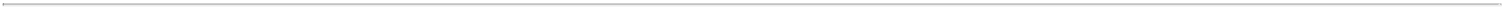 Exhibit 99.1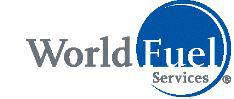 Contact:Ira M. Birns, Executive Vice President &Chief Financial OfficerGlenn KlevitzVice President, Treasurer & Investor Relations305-428-8000World Fuel Services Corporation Reports First Quarter 2021 ResultsMIAMI—April 29, 2021 -- World Fuel Services Corporation (NYSE: INT)First-Quarter 2021 HighlightsTotal gross profit of $191.6 million, down 26% year-over-yearGAAP net income of $18.9 million, or $0.30 per diluted shareAdjusted net income of $20.7 million, or $0.33 per diluted shareAdjusted EBITDA of $61.9 million“One year after the onset of the pandemic, we are optimistic about a continuing improvement in demand as vaccination rates increase and the global economy begins to recover,” stated Michael J. Kasbar, chairman and chief executive officer of World Fuel Services Corporation. “As the markets we serve continue to strengthen and opportunities to support global sustainability initiatives evolve, the breadth of our value-added service offerings will enable us to benefit from the numerous opportunities ahead.”For the first quarter, our aviation segment generated gross profit of $76.7 million, a decrease of 18% year-over-year, driven by the decline in volume as a consequence of the depressed demand for air travel due to the coronavirus pandemic, together with a reduction in our government-related activity in Afghanistan, partially offset by higher average margins from a more profitable business mix. Our marine segment generated gross profit of $25.4 million, a decrease of 57% year-over-year, principally attributable to lower profitability as compared to the first quarter of 2020 which benefited from certain supply imbalances and price volatility arising from the implementation of the IMO 2020 regulations in January 2020, as well as a decline in demand related to the pandemic. Our land segment generated gross profit of $89.5 million, a decrease of 16% year-over-year, predominantly due to the sale of the MultiService payment solutions business in September 2020, partially offset by improved performance in our natural gas business in North America.“We generated another $103 million of cash flow from operations during the first quarter, further strengthening our balance sheet during these challenging times,” said Ira M. Birns, executive vice president and chief financial officer. “In demonstration of our commitment to enhancing shareholder value, we also increased our cash dividend by 20% during the first quarter.”COVID-19 UpdateThroughout 2020, the COVID-19 pandemic had a significant impact on the global economy as a whole, and the transportation industries in particular, which has continued into 2021. Many of our customers in these industries, especially commercial airlines, have experienced a substantial decline in business activity arising from the various measures enacted by governments around the world to contain the spread of the virus. As a result, we experienced a significant decline in sales volume and profitability across most of our businesses beginning in the second quarter of 2020, which persisted throughout the balance of the year. Demand showed some moderate improvement through the second half of 2020 and into 2021, however, it has remained well below pre-pandemic levels. Since the level of activity in our business and that of our customers has historically been driven by the level of economic activity globally, we generally expect these negative impacts to continue throughout 2021.In response to the challenges arising from the pandemic, we took a number of actions throughout 2020 to ensure the safety of our employees and other stakeholders by implementing our business continuity and emergency response plans and maximizing remote work throughout our global offices. Since the first quarter of 2020, many of our employees have been collaborating virtually with our customers, suppliers and each other using the information-sharing tools and technology that we have invested in over the last several years. We also commenced a number of initiatives in 2020 related to cost reduction, liquidity and operating efficiencies, which remain an area of focus for us in 2021.The ultimate magnitude and duration of the adverse effects of the pandemic on our business will depend on the timing and extent to which the global economy, and our customers in the transportation industries in particular, recover from the health crisis and global economic downturn. Any subsequent recovery will be dependent on, among other things, continued actions taken by governments and businesses to contain and combat the virus, the speed and effectiveness of global vaccine distribution, as well as how quickly, and to what extent, normal economic and operating conditions can resume on a sustainable basis globally.Non-GAAP Financial MeasuresThis press release contains non-GAAP financial measures (collectively, the “Non-GAAP Measures”), including adjusted net income, adjusted diluted earnings per share, and adjusted earnings before interest, taxes, depreciation and amortization (“EBITDA”). The Non-GAAP Measures exclude acquisition and divestiture related expenses, restructuring costs, impairments, gains or losses on the extinguishment of debt and gains or losses on business dispositions primarily because we do not believe they are reflective of our core operating results.We believe that the Non-GAAP Measures, when considered in conjunction with our financial information prepared in accordance with GAAP, are useful to investors to further aid in evaluating the ongoing financial performance of the Company and to provide greater transparency as supplemental information to our GAAP results.Non-GAAP financial measures should not be considered in isolation from, or as a substitute for, financial information prepared in accordance with GAAP. In addition, our presentation of the Non-GAAP Measures may not be comparable to the presentation of such metrics by other companies. Non-GAAP diluted earnings per common share is computed by dividing non-GAAP net income attributable to World Fuel Services and available to common shareholders by the sum of the weighted average number of shares of common stock, stock units, restricted stock entitled to dividends not subject to forfeiture and vested restricted stock units outstanding during the period and the number of additional shares of common stock that would have been outstanding if our outstanding potentially dilutive securities had been issued. Investors are encouraged to review the reconciliation of these Non-GAAP Measures to their most directly comparable GAAP financial measures in this press release and on our website.Information Relating to Forward-Looking StatementsThis release includes forward-looking statements within the meaning of the Private Securities Litigation Reform Act of 1995, including statements regarding our beliefs and expectations about improvement in demand as vaccination rates increase and the global economy recovers, the strengthening of the markets we serve, our ability to benefit from the opportunities ahead, as well as our expectations about our ability to seek additional opportunities to enhance operating efficiencies, reduce costs and the ultimate impact of the coronavirus pandemic on us. These forward-looking statements are qualified in their entirety by cautionary statements and risk factor disclosures contained in the Company’s Securities and Exchange Commission (“SEC”) filings, including the Company’s most recent Annual Report on Form 10-K filed with the SEC. Actual results may differ materially from any forward-looking statements due to risks and uncertainties, including, but not limited to: our ability to effectively manage the effects of the COVID-19 pandemic, the extent of the impact of the pandemic on ours and our customers' sales, profitability, operations and supply chains due to actions taken by governments and businesses to contain the virus, such as restrictions on travel, the speed and effectiveness of vaccine development and distribution, customer and counterparty creditworthiness and our ability to collect accounts receivable and settle derivative contracts, particularly for those customers most significantly impacted by the pandemic, sudden changes in the market price of fuel or extremely high or low fuel prices that continue for an extended period of time, the loss of, or reduced sales to a significant government customer, such as the North Atlantic Treaty Organization as a result of the ongoing troop withdrawal in Afghanistan, the availability of cash and sufficient liquidity to fund our working capital and strategic investment needs, adverse conditions in the markets or industries in which we or our customers and suppliers operate such as the current global economic environment as a result of the coronavirus pandemic, our failure to comply with restrictions and covenants in our senior revolving credit facility and our senior term loans, including our financial covenants, our ability to effectively utilize the proceeds from the sale of the Multi Service business and derive the expected benefits, our ability to manage the changes in supply and other market dynamics in the regions where we operate, our ability to successfully execute and achieve efficiencies, our ability to achieve the expected level of benefit from any restructuring activities and cost reduction initiatives, our ability to successfully implement our growth strategy and integrate acquired businesses and recognize the anticipated benefits, unanticipated tax liabilities or adverse results of tax audits, assessments, or disputes ,our ability to capitalize on new market opportunities, risks related to the complexity of U.S. Tax Cuts and Jobs Act and any subsequently issued regulations and our ability to accurately predict the impact on our effective tax rate and future earnings, our ability to effectively leverage technology and operating systems and realize the anticipated benefits, potential liabilities and the extent of any insurance coverage, actions that may be taken under the new administration in the U.S. that increase costs or otherwise negatively impact ours or our customers and suppliers businesses, the outcome of pending litigation and other proceedings, the impact of quarterly fluctuations in results, particularly as a result of seasonality, supply disruptions, border closures and other logistical difficulties that can arise when sourcing and delivering fuel in areas that are actively engaged in war or other military conflicts, our failure to effectively hedge certain financial risks associated with the use of derivatives, uninsured losses, the impact of climate change and natural disasters, adverse results in legal disputes, and other risks detailed from time to time in our SEC filings. In addition, other current or potential risks and uncertainties related to the coronavirus pandemic include, but are not limited to: disruptions resulting from office and facility closures, reductions in operating hours, and changes in operating procedures, including additional cleaning and disinfecting procedures, possible infections or quarantining of our employees which could impact our ability to service our customers or operate our business, notices from customers, suppliers and other third parties asserting force majeure or other bases for their non-performance, losses on hedging transactions with customers arising from the decline in fuel prices and their inability to benefit from the reduced cost of fuel due to substantial reductions in their operations, heightened risk of cybersecurity issues as digital technologies may become more vulnerable and experience a higher rate of cyber-attacks in a remote connectivity environment, reduction of our global workforce to adjust to market conditions, including increased costs associated with severance payments, retention issues, and an inability to hire employees when market conditions improve, the impact of asset impairments, including any impairment of the carrying value of our goodwill in our aviation and land segments, as well as other accounting charges if expected future demand for our products and services materially decreases, a structural shift in the global economy and its demand for fuel and related products and services as a result of changes in the way people work, travel and interact, or in connection with a global recession. New risks emerge from time to time and it is not possible for management to predict all such risk factors or to assess the impact of such risks on our business. Accordingly, we undertake no obligation to publicly update or revise any forward-looking statements, whether as a result of new information, changes in expectations, future events, or otherwise, except as required by law.About World Fuel Services CorporationHeadquartered in Miami, Florida, World Fuel Services is a global energy management company involved in providing energy procurement advisory services, supply fulfillment and transaction and payment management solutions to commercial and industrial customers, principally in the aviation, marine and land transportation industries. World Fuel Services sells fuel and delivers services to its clients at more than 8,000 locations in more than 200 countries and territories worldwide.For more information, call 305-428-8000 or visit www.wfscorp.com.-- Some amounts in this press release may not add due to rounding. All percentages have been calculated using unrounded amounts --WORLD FUEL SERVICES CORPORATIONCONDENSED CONSOLIDATED BALANCE SHEETS(Unaudited - In millions, except per share data)WORLD FUEL SERVICES CORPORATIONCONDENSED CONSOLIDATED STATEMENTS OF INCOME AND COMPREHENSIVE INCOME(Unaudited – In millions, except per share data)WORLD FUEL SERVICES CORPORATIONCONDENSED CONSOLIDATED STATEMENTS OF CASH FLOWS(Unaudited - In millions)WORLD FUEL SERVICES CORPORATION RECONCILIATION OF GAAP TO NON-GAAP FINANCIAL MEASURES (Unaudited - In millions, except per share data)For the Three Months EndedMarch 31,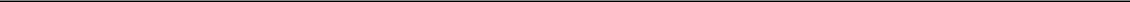 Non-GAAP financial measures and reconciliation: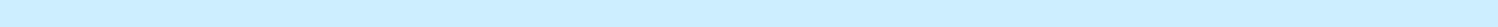 Net income (loss) attributable to World FuelAcquisition and divestiture related expensesRestructuring charges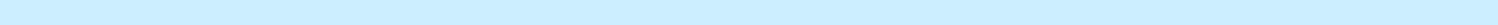 Income tax impacts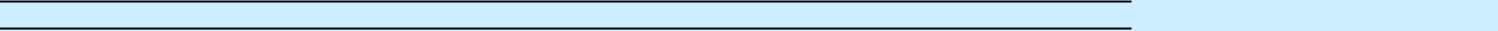 Adjusted net income (loss) attributable to World Fuel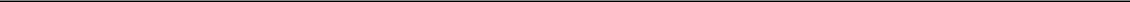 The Company defines adjusted EBITDA as income from operations, excluding the impact of depreciation and amortization, and items that are considered to be non-operational and not representative of our core business, including those associated with acquisition and divestiture related expenses, asset impairments, and restructuring charges.WORLD FUEL SERVICES CORPORATIONBUSINESS SEGMENTS INFORMATION(Unaudited - In millions)SALES VOLUME SUPPLEMENTAL INFORMATION(Unaudited - In millions)Includes gallons and gallon equivalents of British Thermal Units (BTU) for our natural gas sales and Kilowatt Hours (kWh) for our World Kinect power business.Converted from metric tons to gallons at a rate of 264 gallons per metric ton. Marine segment metric tons was 4.2 for the three months ended March 31, 2021.CONTACT:World Fuel Services CorporationIra M Birns, 305-428-8000Executive Vice President & Chief Financial OfficerGlenn Klevitz, 305-428-8000Vice President, Treasurer & Investor RelationsTitle of each classTitle of each classTrading Symbol(s)Trading Symbol(s)Name of each exchange on which registeredCommon Stock, par value $0.01 per shareCommon Stock, par value $0.01 per shareCommon Stock, par value $0.01 per shareINTINTNew York Stock ExchangeExhibit No.Exhibit No.Exhibit No.DescriptionDescription99.199.1Press Release, dated April 29, 2021Press Release, dated April 29, 2021EXHIBIT INDEXExhibit No.Exhibit No.Exhibit No.Description99.1Press Release, dated April 29, 2021As ofAs ofAs ofMarch 31,March 31,December 31,20212020Assets:Assets:Current assets:Current assets:Cash and cash equivalentsCash and cash equivalents$735.3$658.8Accounts receivable, net of allowance for credit losses of $43.8 million and $53.8 million as of March 31, 2021 and December 31, 2020,Accounts receivable, net of allowance for credit losses of $43.8 million and $53.8 million as of March 31, 2021 and December 31, 2020,1,669.21,238.4respectivelyrespectively1,669.21,238.4InventoriesInventories333.7344.3Prepaid expensesPrepaid expenses53.251.1Short-term derivative assets, netShort-term derivative assets, net58.966.4Other current assetsOther current assets214.1280.4Total current assets3,064.52,639.3Property and equipment, netProperty and equipment, net334.6342.6GoodwillGoodwill858.0858.6Identifiable intangible and other non-current assetsIdentifiable intangible and other non-current assets668.3659.8Total assets$4,925.4$4,500.3Liabilities:Liabilities:Current liabilities:Current liabilities:Current maturities of long-term debtCurrent maturities of long-term debt$26.6$22.9Accounts payableAccounts payable1,619.31,214.7Customer depositsCustomer deposits132.9155.8Accrued expenses and other current liabilitiesAccrued expenses and other current liabilities313.4290.6Total current liabilities2,092.21,684.0Long-term debtLong-term debt496.9501.8Non-current income tax liabilities, netNon-current income tax liabilities, net218.8215.5Other long-term liabilitiesOther long-term liabilities174.5186.1Total liabilities2,982.32,587.4Commitments and contingenciesEquity:Equity:World Fuel shareholders' equity:World Fuel shareholders' equity:Preferred stock, $1.00 par value; 0.1 shares authorized, none issuedPreferred stock, $1.00 par value; 0.1 shares authorized, none issued———Common stock, $0.01 par value; 100.0 shares authorized, 63.0 and 62.9 issued and outstanding as of March 31, 2021 and December 31,Common stock, $0.01 par value; 100.0 shares authorized, 63.0 and 62.9 issued and outstanding as of March 31, 2021 and December 31,0.60.62020, respectively2020, respectively0.60.6Capital in excess of par valueCapital in excess of par value210.8204.6Retained earningsRetained earnings1,848.31,836.7Accumulated other comprehensive lossAccumulated other comprehensive loss(120.3)(132.6)Total World Fuel shareholders' equity1,939.51,909.3Noncontrolling interestNoncontrolling interest3.53.6Total equity1,943.01,912.9Total liabilities and equity$4,925.4$4,500.3For the Three Months EndedFor the Three Months EndedFor the Three Months EndedFor the Three Months EndedMarch 31,March 31,March 31,20212020Revenue$5,957.9$8,015.2Cost of revenueCost of revenue5,766.37,756.4Gross profit191.6258.7Operating expenses:Compensation and employee benefitsCompensation and employee benefits92.5102.5General and administrativeGeneral and administrative59.483.7Restructuring chargesRestructuring charges2.11.7154.0187.9Income from operations37.670.8Non-operating income (expenses), net:Interest expense and other financing costs, netInterest expense and other financing costs, net(8.7)(15.4)Other income (expense), netOther income (expense), net(1.2)2.2(10.0)(13.2)Income (loss) before income taxes27.657.6Provision for income taxesProvision for income taxes8.816.0Net income (loss) including noncontrolling interest18.841.6Net income (loss) attributable to noncontrolling interestNet income (loss) attributable to noncontrolling interest——0.2Net income (loss) attributable to World Fuel$18.9$41.4Basic earnings per common shareBasic earnings per common share$0.30$0.64Basic weighted average common sharesBasic weighted average common shares63.064.9Diluted earnings per common shareDiluted earnings per common share$0.30$0.63Diluted weighted average common sharesDiluted weighted average common shares63.665.4Comprehensive income:Comprehensive income:Net income (loss) including noncontrolling interestNet income (loss) including noncontrolling interest$18.8$41.6Other comprehensive income (loss):Foreign currency translation adjustmentsForeign currency translation adjustments(4.0)(33.0)Cash flow hedges, net of income tax expense of $5.6 and expense of $7.4 for the three months ended March 31, 2021 and 2020, respectivelyCash flow hedges, net of income tax expense of $5.6 and expense of $7.4 for the three months ended March 31, 2021 and 2020, respectively16.421.7Other comprehensive income (loss)12.4(11.3)Comprehensive income (loss) including noncontrolling interest31.230.4Comprehensive income (loss) attributable to noncontrolling interestComprehensive income (loss) attributable to noncontrolling interest———Comprehensive income (loss) attributable to World Fuel$31.2$30.4For the Three Months EndedFor the Three Months EndedFor the Three Months EndedFor the Three Months EndedFor the Three Months EndedMarch 31,March 31,March 31,20212020Cash flows from operating activities:Net income (loss) including noncontrolling interestNet income (loss) including noncontrolling interest$18.8$41.6Adjustments to reconcile net income including noncontrolling interest to net cash provided by operating activities:Depreciation and amortizationDepreciation and amortization19.821.8Provision for credit lossesProvision for credit losses3.69.9Share-based payment award compensation costsShare-based payment award compensation costs8.7(1.8)Deferred income tax expense (benefit)Deferred income tax expense (benefit)(6.8)(11.7)Foreign currency (gains) losses, netForeign currency (gains) losses, net(12.9)(19.8)OtherOther(5.5)(40.9)Changes in assets and liabilities, net of acquisitions and divestitures:Changes in assets and liabilities, net of acquisitions and divestitures:Accounts receivable, netAccounts receivable, net(438.8)900.4InventoriesInventories11.0245.3Prepaid expensesPrepaid expenses(3.0)20.7Short-term derivative assets, netShort-term derivative assets, net77.3(189.3)Other current assetsOther current assets69.317.7Cash collateral with counterpartiesCash collateral with counterparties(4.4)(36.9)Other non-current assetsOther non-current assets(4.0)(29.5)Accounts payableAccounts payable394.3(1,057.5)Customer depositsCustomer deposits(22.8)3.7Accrued expenses and other current liabilitiesAccrued expenses and other current liabilities0.8101.5Non-current income tax, net and other long-term liabilitiesNon-current income tax, net and other long-term liabilities(1.8)34.3Total adjustments84.6(32.1)Net cash provided by (used in) operating activities103.49.5Cash flows from investing activities:Acquisition of business, net of cash acquiredAcquisition of business, net of cash acquired——(130.5)Capital expendituresCapital expenditures(2.0)(17.4)Other investing activities, netOther investing activities, net(0.6)(1.1)Net cash provided by (used in) investing activities(2.7)(149.0)Cash flows from financing activities:Borrowings of debtBorrowings of debt0.21,732.0Repayments of debtRepayments of debt(4.5)(1,161.3)Dividends paid on common stockDividends paid on common stock(6.1)(6.5)Repurchases of common stockRepurchases of common stock——(55.6)Other financing activities, netOther financing activities, net(10.4)(1.5)Net cash provided by (used in) financing activities(20.8)507.0Effect of exchange rate changes on cash and cash equivalents(3.5)(16.5)Net increase (decrease) in cash and cash equivalents76.5351.0Cash and cash equivalents, as of the beginning of the periodCash and cash equivalents, as of the beginning of the period658.8186.1Cash and cash equivalents, as of the end of the period$735.3$537.020212020$18.9$41.42.41.12.11.7(2.7)(0.6)$20.7$43.6Diluted earnings (loss) per common shareDiluted earnings (loss) per common shareDiluted earnings (loss) per common share$0.30$0.63Acquisition and divestiture related expensesAcquisition and divestiture related expensesAcquisition and divestiture related expenses0.040.02Restructuring chargesRestructuring chargesRestructuring charges0.030.03Income tax impactsIncome tax impactsIncome tax impacts(0.04)(0.01)Adjusted diluted earnings (loss) per common shareAdjusted diluted earnings (loss) per common share$0.33$0.67For the Three Months EndedFor the Three Months EndedFor the Three Months EndedFor the Three Months EndedMarch 31,March 31,March 31,Non-GAAP financial measures and reconciliation:20212020Income from operationsIncome from operationsIncome from operations$37.6$70.8Depreciation and amortizationDepreciation and amortizationDepreciation and amortization19.821.8Acquisition and divestiture related expensesAcquisition and divestiture related expensesAcquisition and divestiture related expenses2.41.1Restructuring chargesRestructuring chargesRestructuring charges2.11.7Adjusted EBITDA (1)$61.9$95.4For the Three Months EndedFor the Three Months EndedFor the Three Months EndedFor the Three Months EndedMarch 31,March 31,March 31,Revenue:20212020Aviation segmentAviation segment$2,095.0$3,764.1Land segmentLand segment2,188.22,106.0Marine segmentMarine segment1,674.72,145.0$5,957.9$8,015.2Gross profit:Gross profit:Aviation segmentAviation segment$76.7$93.2Land segmentLand segment89.5106.3Marine segmentMarine segment25.459.3$191.6$258.7Income from operations:Income from operations:Aviation segmentAviation segment$23.0$29.1Land segmentLand segment32.825.7Marine segmentMarine segment6.433.962.188.6Corporate overhead - unallocatedCorporate overhead - unallocated(24.5)(17.8)$37.6$70.8For the Three Months EndedFor the Three Months EndedFor the Three Months EndedFor the Three Months EndedMarch 31,March 31,March 31,Volume (Gallons):20212020Aviation SegmentAviation Segment1,143.41,844.7Land Segment (1)Land Segment (1)1,303.01,381.0Marine Segment (2)Marine Segment (2)1,117.51,291.1Consolidated Total3,563.94,516.8